Os prazos para renovação de matricula via SIGAA, solicitação de redimensionamento de pedido de matrícula via protocolo acadêmico (art. 76 do regimento geral da unir), de reintegração, redimensionamento, trancamento parcial ou total, matrícula especial e solicitação de aproveitamento de disciplinas estão disponíveis no Calendário Acadêmico letivo de 2020/2 para o ano de 2021, disponível nos seguintes endereços: CALENDÁRIO ACADÊMICO 2020.2 – UNIR e www.dlv.unir.br 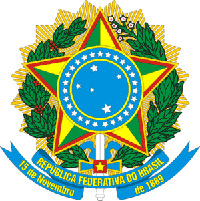 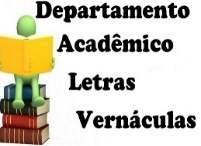 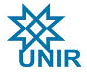                                                      SERVIÇO PÚBLICO FEDERAL                                                                               MINISTÉRIO DA EDUCAÇÃOUNIVERSIDADE FEDERAL DE RONDÔNIANÚCLEO DE CIÊNCIAS HUMANASDEPARTAMENTO ACADÊMICO DE LETRAS VERNÁCULASwww.dlv.unir.brE-mail: dlv@unir.br                                                      SERVIÇO PÚBLICO FEDERAL                                                                               MINISTÉRIO DA EDUCAÇÃOUNIVERSIDADE FEDERAL DE RONDÔNIANÚCLEO DE CIÊNCIAS HUMANASDEPARTAMENTO ACADÊMICO DE LETRAS VERNÁCULASwww.dlv.unir.brE-mail: dlv@unir.br                                                      SERVIÇO PÚBLICO FEDERAL                                                                               MINISTÉRIO DA EDUCAÇÃOUNIVERSIDADE FEDERAL DE RONDÔNIANÚCLEO DE CIÊNCIAS HUMANASDEPARTAMENTO ACADÊMICO DE LETRAS VERNÁCULASwww.dlv.unir.brE-mail: dlv@unir.br CALENDÁRIO DE ATIVIDADES ADMINISTRATIVA E PEDAGÓGICA DO DEPARTAMENTO ACADÊMICO DE LETRAS VERNÁCULAS REFERENTE AO SEMESTRE DE 2020/2 A SER EXECUTADO EM 2021/1 CONFORME RESOLUÇÃO 301/2021/CONSEA, DE 26 DE MARÇO DE 2021Ano civil 2021PERÍODO LETIVO REGULAR – 2º SEMESTRE LETIVO – ERECRONOGRAMA ESPECÍFICO AOS DEPARTAMENTOS, DOCENTES E DISCENTESCALENDÁRIO DE ATIVIDADES ADMINISTRATIVA E PEDAGÓGICA DO DEPARTAMENTO ACADÊMICO DE LETRAS VERNÁCULAS REFERENTE AO SEMESTRE DE 2020/2 A SER EXECUTADO EM 2021/1 CONFORME RESOLUÇÃO 301/2021/CONSEA, DE 26 DE MARÇO DE 2021Ano civil 2021PERÍODO LETIVO REGULAR – 2º SEMESTRE LETIVO – ERECRONOGRAMA ESPECÍFICO AOS DEPARTAMENTOS, DOCENTES E DISCENTESCALENDÁRIO DE ATIVIDADES ADMINISTRATIVA E PEDAGÓGICA DO DEPARTAMENTO ACADÊMICO DE LETRAS VERNÁCULAS REFERENTE AO SEMESTRE DE 2020/2 A SER EXECUTADO EM 2021/1 CONFORME RESOLUÇÃO 301/2021/CONSEA, DE 26 DE MARÇO DE 2021Ano civil 2021PERÍODO LETIVO REGULAR – 2º SEMESTRE LETIVO – ERECRONOGRAMA ESPECÍFICO AOS DEPARTAMENTOS, DOCENTES E DISCENTES2º SEMESTRERESPONSÁVEL01. Início e término do semestre letivo – 2020.2Início: 21/06/2021
Término: 18/10/202110. Data limite para a divulgação/publicação dos Calendários Específicos dos Departamentos (Art. 71 do Regimento Geral da UNIR).07/05/2021Departamentos11. Data Limite para a entrega, pelos docentes, dos Planos de Ensino aos Departamentos.A ser definida pelos DepartamentosDocentes12. Data limite para divulgação dos Planos de Ensino aprovados, nos sites dos Departamentos (Incisos I, II e III do §1º do Art. 47 da Lei 9.394/1996 – LDB).
A ser definida pelos DepartamentosDepartamentos15. Período para a Renovação de Matrícula e Matrícula por Inclusão em disciplinas de outros cursos (do mesmo campus), via sistema acadêmico (SIGAA), para alunos veteranos.
04/06/2021 a 08/06/2021Discentes17. Período para a solicitação de Redimensionamento de matrícula, via sistema acadêmico (SIGAA), para alunos veteranos.
12/06/2021 a 16/06/2021Discentes19. Período para os Chefes de Departamento cadastrarem os discentes em atividades de TCC e Estágio.*07/06/2021 a 18/06/2021Departamentos20. Período para a solicitação de Reintegração de Matrícula e Matrícula Especial, via formulário on-line do Departamento (em caráter excepcional e somente em virtude da pandemia de COVID-19).**01/06/2021 a 08/06/2021Alunos Desistentes e Discentes de outras instituições21. Data limite para os Departamentos efetuarem a entrega das solicitações de Reintegração e Matrícula Especial, às SERCAs, com parecer para a execução.14/06/2021Departamentos23. Período para a Solicitação de Aproveitamento de Disciplinas, via protocolo acadêmico dos Departamentos.03/05/2021 a 10/05/2021Discentes24. Data limite para os Departamentos encaminharem os processos de Aproveitamento de Disciplinas, às SERCAs, com parecer para a execução.28/05/2021Departamentos25. Data limite para a solicitação de trancamento de disciplinas (Trancamento Parcial) ou de programa (Trancamento Geral).19/07/2021Discentes26. Período para oferta de disciplinas no sistema acadêmico (SIGAA), para o ano/semestre letivo de 2021.1.01/09/2021 à 17/09/2021Departamentos27. Período para a Avaliação Repositiva.19/10/2021 a 21/10/2021Docentes28. Prazo máximo para o registro de notas e frequências e consolidação, no sistema acadêmico (SIGAA), pelos docentes.
24/10/2021Docentes29. Período para a solicitação de Colação de Grau, no protocolo do Núcleo ou Campus.25/10/2021 a 05/11/2021Discentes30. Período para a realização das Colações de Grau.16/11/2021 a 20/12/2021Reitoria31. Data limite para os acadêmicos da UNIR solicitarem aos Departamentos os pedidos de inclusão no programa de Mobilidade Acadêmica.Ingresso no próximo semestre letivo
31/08/2021Discentes33. Início das atividades de Monitoria Acadêmica.01/07/2021Departamentos37. Sábados LetivosTodos os sábados compreendidos entre o início e término do semestre são letivos. (Os sábados utilizados para o cumprimento do disposto na Resolução 500/CONSEA deverão constar no Plano de Ensino do Docente).
-PERÍODOS SUGERIDOS PARA FÉRIAS DE DOCENTESPERÍODOS SUGERIDOS PARA FÉRIAS DE DOCENTESPERÍODOS SUGERIDOS PARA FÉRIAS DE DOCENTES01/06/2021 a 20/06/202101/06/2021 a 20/06/202101/06/2021 a 20/06/202125/10/2021 a 15/11/202125/10/2021 a 15/11/202125/10/2021 a 15/11/2021Reuniões2º SEMESTREReuniões2º SEMESTREReuniões2º SEMESTRE07 de junho/segunda-feiraReunião ordinária do DepartamentoReunião ordinária do Departamento05 de julho/segunda-feiraReunião ordinária do DepartamentoReunião ordinária do Departamento02 de agosto/segunda-feiraReunião ordinária do DepartamentoReunião ordinária do Departamento06 de setembro/segunda-feiraReunião ordinária do DepartamentoReunião ordinária do Departamento04 de outubro/segunda-feiraReunião ordinária do DepartamentoReunião ordinária do Departamento08 de novembro/segunda-feiraReunião ordinária do DepartamentoReunião ordinária do Departamento06 de dezembro/segunda-feiraReunião ordinária do DepartamentoReunião ordinária do Departamento